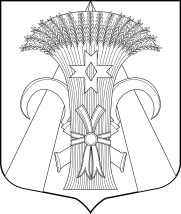 МУНИЦИПАЛЬНЫЙ СОВЕТМУНИЦИПАЛЬНОГО ОБРАЗОВАНИЯПОСЕЛОК ШУШАРЫРЕШЕНИЕОт  24 сентября  2020 г.				     		                                № 35Об отмене  нормативных правовых актовМуниципального СоветаВ соответствии со статьей 48 Устава внутригородского муниципального образования Санкт-Петербурга поселок Шушары	Муниципальный Совет РЕШИЛ:Признать утратившими  силу:- решение Муниципального Совета от 20.06.2017  № 22 «Об утверждении Положение «О бюджетном процессе во внутригородском муниципальном образовании Санкт-Петербурга поселок Шушары»;- решение Муниципального Совета от 25.01.2018 № 04 «О внесении изменений и дополнений в Положение «О бюджетном процессе во внутригородском муниципальном образовании Санкт-Петербурга поселок Шушары»;- решение Муниципального Совета от 11.06.2020 № 23 «О внесении изменений и дополнений в Положение «О бюджетном процессе во внутригородском муниципальном образовании Санкт-Петербурга поселок Шушары».Опубликовать (обнародовать) настоящее решение в муниципальной газете «Муниципальный Вестник «Шушары» и разместить на сайте: мошушары.рф.Направить настоящее решение в Юридический комитет Администрации Губернатора Санкт-Петербурга для включения в Регистр.Контроль за выполнением настоящего решения возложить на Главу муниципального образования, исполняющего полномочия председателя Муниципального Совета Медведева Е.К.Глава муниципального образования,исполняющий полномочияпредседателя Муниципального Совета                                            Е.К.Медведев